

                                                        

                                              LA TOLÉRANCE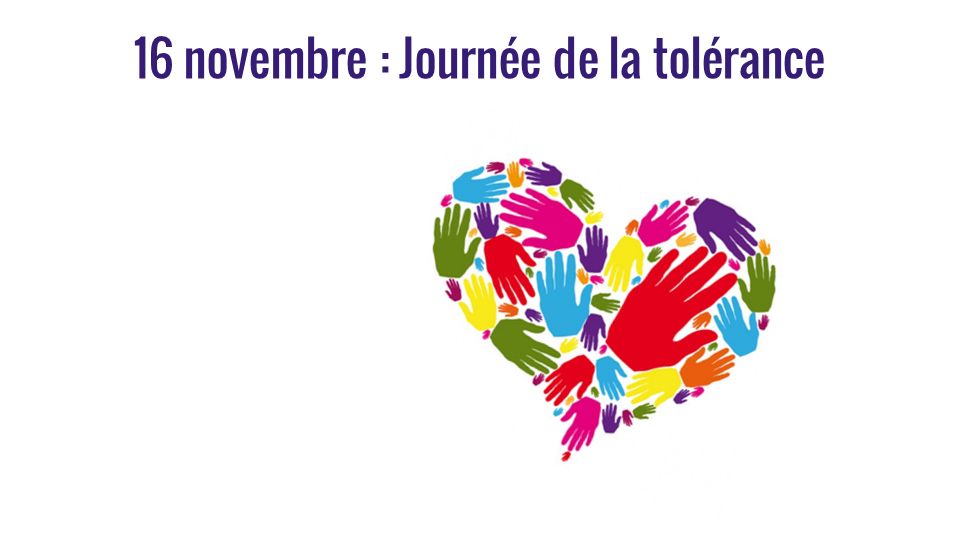 

La tolérance, Ce n’est pas rejeter l’autre, parce qu’il (ou elle) est différent(e) de toi, Mais, c’est aller vers lui (ou elle) avec sympathie.La tolérance,Ce n’est pas se moquer de l’accent de l’autre lorsqu’il (ou elle) s’exprime,Mais, c’est apprendre à parler sa langue.La tolérance, Ce n’est pas critiquer l’autre, parce qu’il (ou elle) pense et agit autrement, Mais, c’est respecter sa liberté. La tolérance, Ce n’est pas ridiculiser l’autre, parce qu’il (ou elle) porte des vêtements qui ne sont pas à ton goût,Mais, c’est écouter son histoire. La tolérance, C’est accueillir, accepter l’autre tel qu’il (ou elle) est, 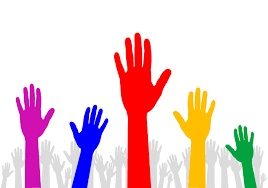 s’enrichir des connaissances des uns et des autresEt garder une fenêtre ouverte sur le « MIEUX-VIVRE ENSEMBLE »







Josia BELORGANEMédiatrice Sociale à ton écoute